Aanmeldformulier Zomerlid TV Lobith(Dit formulier kunt u inleveren bij de tennisvereniging of mailen naar: p.blom332@upcmail.nl)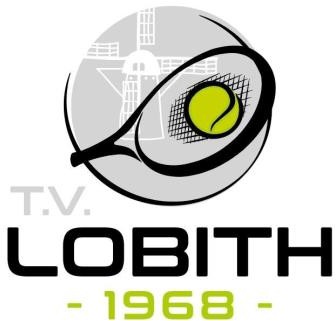 Hertog Eduardstraat 1 6915XS Lobith tvlobith1968@gmail.comOverige informatie t.b.v. de ledenadministratie:Betreden van het tennisveld:Een sleutel waarmee zowel de toegangspoort als de kantine geopend kan worden, is tegeneen waarborgsom van € 10,- verkrijgbaar. Sleutel afgifte wordt verzorgd door ledenadministratie.De verschuldigde contributie voor zomerlid is eenmalig € 45,- en dient met eventuele sleutelborg (€ 10,-) overgemaakt te worden op de bankrekening van Tennisvereniging Lobith: NL36 RABO 0327 9212 93.Naam en voorlettersWoonplaatsPostcode en straatDatumHandtekeningRoepnaamGeboortedatumTelefoonnummerE-mailadresSleutel toegangshek/kantine gewenst?JA ⃝ NEE ⃝